Your recent request for information is replicated below, together with our response.I am seeking to obtain a breakdown of each incident of a traced missing person that either has a home address or has went missing from the Glasgow City local authority area in a raw data format from 1st May 2019 to 30th April 2023 (inclusive of both dates). I’m conscious that the data held by yourselves is sensitive information but looking for any identifying information to be removed and replaced with a proxy, e.g. only using the postcode rather than full address. I am hoping to obtain the following variables to conduct my analysis:‘Home’ postcode‘Missing from’ postcode’Traced’ postcodeDate reported missingHour of the day of reported missingAge at time of going missing (banded into age groups as follows: 0-12,13-17,18-24,25-34,35-44,45-54,55-64,65+)EthnicityGender (sex if gender is unavailable)Length of time missing per incident in minutesInitial risk levelFinal risk levelA randomly generated nominal ID.Residence type (home, hospital, young offenders, etc)Whether they have/had a prior history of going missing/repeat missing personWhether they have/had a neurological disorderWhether they are/were a suicide risk (which encompasses suicide risk, last intentions known, prep made, etc)Whether they have/had substance abuse issues (drugs, alcohol)Whether they are/were involved in crimeWhether they have/had any domestic issues (school issues, financial issues, relationship breakdown)Whether they are/were exposed to harm or abuse (inc. exposure to harm, domestic abuse, forced marriage abuse)Whether they have/had mental health issue/conditionWhether the missing person had been found deceased or notThe method in which they were returned (e.g. traced by police, returned on accord, etc)In accordance with Sections 12(1) (Excessive cost of compliance) and 16(4) (Refusal of request) of the Freedom of Information (Scotland) Act 2002 (the Act), this letter represents a Refusal Notice.By way of explanation, to provide this information would require us to search and extract data from the National Missing Persons database. For the time period requested there were 9130 records of missing persons investigations. If we were to use the example it took a minimum of 7 minutes to check each record for information requested above, then calculations show it would take approximately 1065 hours, and would cost approximately £15,977 to carry out this task. This is in excess of the £600 prescribed by the Scottish Ministers under the Act. However to be of assistance, as this is for academic research we have provided contact details below who hopefully could assist you further with your university coursework and provide sample data. AcademicResearch@scotland.police.ukIf you require any further assistance please contact us quoting the reference above.You can request a review of this response within the next 40 working days by email or by letter (Information Management - FOI, Police Scotland, Clyde Gateway, 2 French Street, Dalmarnock, G40 4EH).  Requests must include the reason for your dissatisfaction.If you remain dissatisfied following our review response, you can appeal to the Office of the Scottish Information Commissioner (OSIC) within 6 months - online, by email or by letter (OSIC, Kinburn Castle, Doubledykes Road, St Andrews, KY16 9DS).Following an OSIC appeal, you can appeal to the Court of Session on a point of law only. This response will be added to our Disclosure Log in seven days' time.Every effort has been taken to ensure our response is as accessible as possible. If you require this response to be provided in an alternative format, please let us know.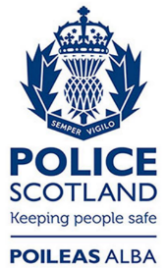 Freedom of Information ResponseOur reference:  FOI 23-1397Responded to:  23 June 2023